«Музыка в общении с ребенком»   Музыка дарит и родителям, и детям радость совместного творчества, насыщает жизнь яркими впечатлениями. Не обязательно иметь музыкальное образование, чтобы регулярно отправляться с вашим ребенком в удивительный мир гармонии звуков.   Сейчас выпускается много музыкальных записей импровизационно-романтического характера. Такую музыку можно включать на тихой громкости при чтении сказок, сопровождать ею рисование, лепку или использовать при укладывании ребенка спать.   Можно организовать домашний оркестр из детских музыкальных инструментов, звучащих покупных и самодельных игрушек и сопровождать подыгрыванием на них записи детских песен, различных танцевальных и маршевых мелодий. Чтение стихов, сказочных историй также может сопровождаться подыгрыванием на музыкальных инструментах.   Развивать тембровый и ритмический слух ребенка можно с помощью игр и загадок с включением в них детских музыкальных инструментов.    Все дети очень подвижны, и если поощрять их двигательные импровизации под музыку, то таких детей будут отличать координированность и грациозность движений. Но при условии, что это будут не хаотичные «дергания» под музыку, а именно танец. Можно показать несколько своих движений, чтобы ребенок посмотрел, как танец может быть красивым. Тактичная поддержка родителей в этом начинании очень важна, иначе можно надолго отбить охоту к проявлению танцевального творчества.     Инсценирование – еще один вид совместной деятельности. Инсценировать можно не только песни, но и стихи, даже некоторые картины, что, безусловно, развивает фантазию малышей.    Различные звукоподражания, производимые в процессе чтения сказок, а также песенные импровизации,  передающие то или иное состояние,  или импровизации на заданный текст вызывают у детей большой интерес и активно развивают их творческое начало.   Совместные походы на детские спектакли, концерты, обогатят впечатления малыша, позволят расширить спектр домашнего музицирования.   Я хочу привести несколько примеров музыкальных игр, в которые можно играть с ребенком.       Например, игра на развитие слуха: «Угадай что звучит».     Для этой игры понадобится несколько предметов быта, которые есть в каждом доме. Пусть это будут, например, стеклянная бутылка, кастрюля, тарелка, стакан, фарфоровая чашка. Возьмите карандаш, только держите его за самый кончик, чтобы не заглушать звук, и постучите по каждому предмету по очереди. Затем попросите малыша отвернуться и постучите по какому-либо одному предмету. Когда малыш повернется к вам, дайте карандаш ему, и пусть он отгадает, по какому предмету вы постучали. Сначала малыш будет отгадывать методом проб. То есть, будет сам стучать по каждому предмету, пока не услышит нужное звучание. Если он ошибется, повторите попытку. Чем чаще вы будете играть в эту игру, тем лучше ребенок будет ориентироваться в звучании данных предметов. В эту игру можно начинать играть с ребенком примерно от 3,5 лет. Когда ребенок становится старше, ее можно усложнять. Например, добавлять другие предметы, похожие по звучанию, или угадывать звучание не одного предмета, а последовательности звуков.    Можно играть в такую игру на развитие музыкального слуха.       Назовем ее «Музыкальные бутылки» (стаканы, бокалы).   Для игры нужны какие-либо идентичные стеклянные сосуды, например, бутылки, или рюмки, или стаканы и еще металлическая ложка, или вилка. Пусть в начале их (сосудов) будет 2, чем старше ребенок, тем больше сосудов. Я буду рассказывать на примере бутылок. Наберите в одну бутылку немного воды, и постучите по горлышку бутылки ложкой, держа ложку за самый край. Попросите ребенка сделать такой же звук, с помощью воды и другой бутылки. Пусть малыш самостоятельно набирает какое-то количество воды в пустую бутылку, стучит по ней ложкой, и добивается нужного звука.    Далее с теми же предметами можно сочинять какие-либо простые мелодии. Предложите ребенку набрать в бутылки различное количество воды и выстроить их по звуку. То есть, бутылки, которые звучат низким звуком – слева, и, соответственно, которые звучат высоким – справа. Поверьте, ребенку 5-6 лет будет очень интересно этим заняться. Потом можно попробовать соединять звуки и выстраивать какую-либо наипростейшую мелодию. Сначала сочините что-то вы, а затем предложите ребенку. Чем чаще вы будете играть в эту игру, тем быстрее можно будет ее усложнять, например, добавляя больше бутылок, или комбинируя звуки бутылок, например, с колокольчиками.     Есть еще одна игра, которая поможет развить у вашего ребенка чувство ритма мелодии. Назовем эту игру «Угадай мелодию». А правила игры очень просты. Задумайте какую-либо хорошо известную вашему малышу песенку и прохлопайте ее. То есть прохлопайте ритм песенки. Пусть малыш угадает эту мелодию, а затем загадает свою.     Но не забывайте, что ребенку 4-6 лет трудно удержать в памяти большой отрывок мелодии, поэтому в игре испытывайте только припев песенки, или даже всего несколько строчек. Удачи в совместном творчестве!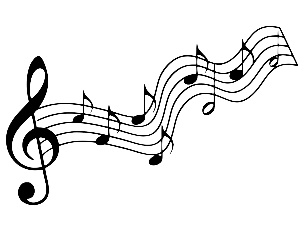 